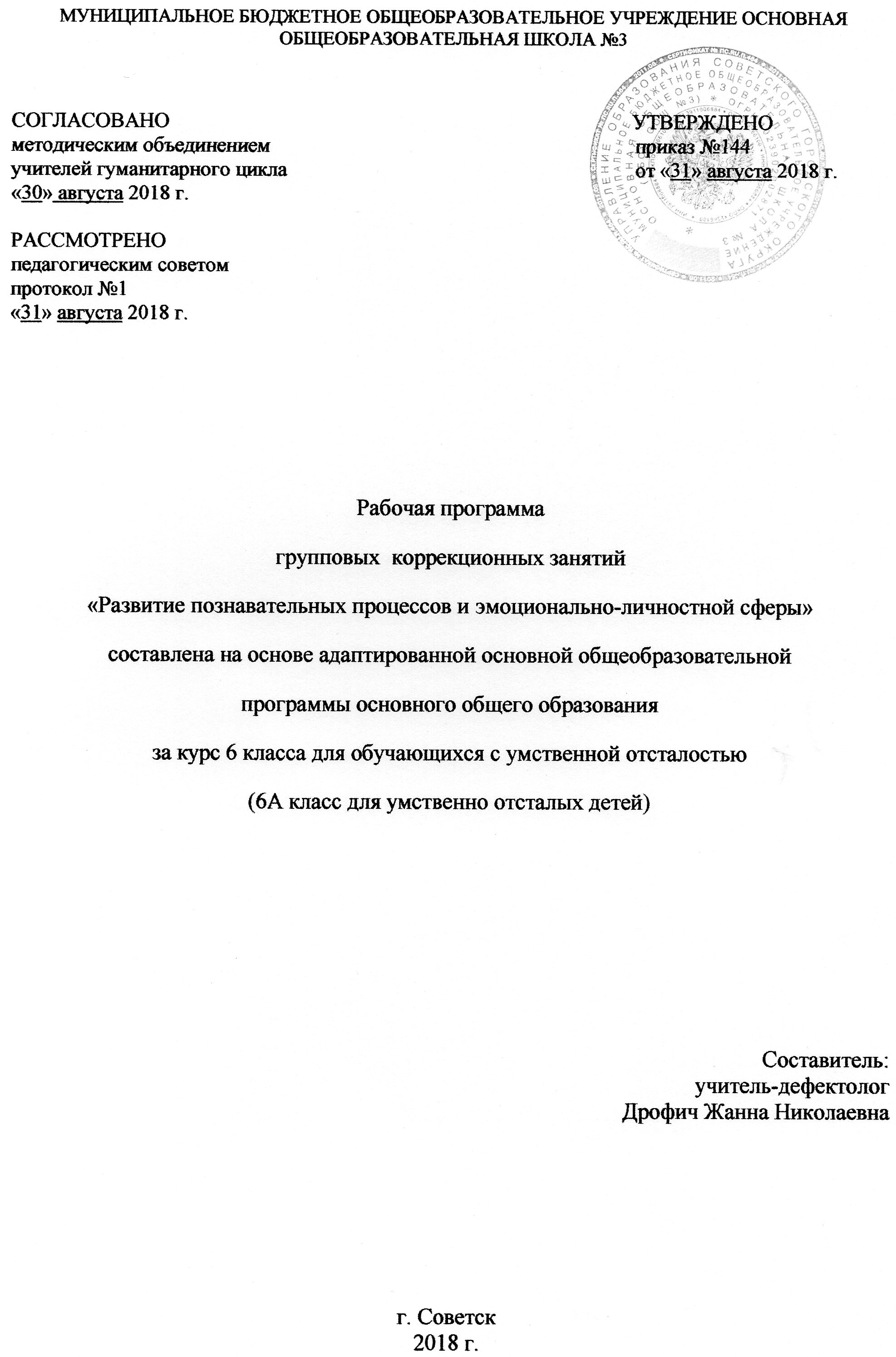 Содержание программыПояснительная записка _____________________________________________________3Возможные результаты ____________________________________________________8Критерии оценки  _________________________________________________________9Учебный план коррекционно – развивающих занятий_________________________10Календарно-тематический план_____________________________________________11Образовательные ресурсы__________________________________________________162Пояснительная запискаДанная программа – это курс специальных индивидуальных и групповых занятий, направленных на развитие и коррекцию познавательных, психических процессов и моторной деятельности учащихся с умственной отсталостью. Занятия проводятся по утвержденному расписанию, продолжительность одного занятия составляет 20-25 минут. Программа составлена на основе Адаптированной основной образовательной программы МБОУ ООШ №3 для обучающихся с умственной отсталостью.При организации коррекционно – развивающей работы значительное внимание уделяется психологическим особенностям возрастных групп, индивидуальности детей, своеобразию их поведенческих и эмоциональных реакций. Коррекционно – развивающая работа с детьми с умственной отсталостью осуществляется по принципу дифференцированного и индивидуального подхода. Индивидуальные занятия направлены на исправление недостатков психического развития этих детей, ликвидацию пробелов в знаниях.Коррекционные занятия проводятся с учащимися по мере выявления индивидуальных пробелов в их развитии и обучении.Учитываются возрастные черты мышления ученика. В разных классах могут быть использованы одни и те же методики и упражнения, но при этом меняется уровень их сложности. Универсальной формой коррекционных занятий является игра.Цель программы: Коррекция и развитие познавательной сферы детей, направленная на подготовку и усвоению ими учебного материала.Задачи программы:1.	Диагностика, формирование, развитие, совершенствование и коррекция познавательных, личностных процессов у детей (восприятия, внимания, памяти, мышления, моторной деятельности).Стимулирование интереса к учебной и игровой деятельности.Формирование позитивной мотивации к учебной деятельности.Основными образовательными направлениями в коррекционной работе, направленными на развитие познавательных процессов, являются:3Совершенствование движений и сенсо-моторного развития:Развитие мелкой моторики кисти и пальцев рук;Развитие навыков каллиграфии;Развитие артикуляционной моторики;Коррекция отдельных сторон психической деятельности:Развитие зрительного восприятия и узнавания;Развитие зрительной памяти и внимания;Формирование обобщенных представлений о свойствах предметов (цвет,форма, величина);Развитие пространственных представлений и ориентации;Развитие представлений о времени;Развитие слухового внимания и памяти;Развитие фонетико-фонематических представлений, формирование звуковогоанализа.Развитие основных мыслительных операций:Навыков соотнесенного анализа;Навыков группировки и классификации (на базе овладения основными родовыми понятиями);Умения работать по словесной и письменной инструкции, алгоритму;Умения планировать деятельность, развитие комбинаторных способностей.Развитие различных видов мышления:Развитие наглядно-образного мышления;Развитие словесно-логического мышления (умение видеть и устанавливать связи между предметами, явлениями и событиями).Коррекция нарушений в развитии эмоционально-личностной сферы(релаксационные упражнения для мимики лица, драматизация, чтение по ролям).Развитие речи, овладение техникой речи.Расширение представлений об окружающем мире и обогащение словаря.Коррекция индивидуальных пробелов в знаниях.4Структура коррекционно – развивающих занятий:Вводная часть.Задачей вводной части является создание у учащихся определенного положительного эмоционального. Важным моментом вводной части является выполнение упражнений для улучшения мозговой деятельности. Для каждого урока подобраны специальные упражнения, стимулирующие те психические функции, которые подлежат развитию на данном уроке.Основная часть.Задания для урока подбирались с учетом их направленности на осуществление дифферен-циации познавательных структур и с точки зрения удобства для коллективной работы в классе. Для достижения развивающего эффекта необходимо неоднократное выполнение заданий. Однако для предотвращения снижения интереса учащихся к повторным выпол-нениям одного и того же задания обеспечивается разнообразие внешнего оформления содержания ряда заданий, но сохраняется единство их внутренней психологической направленности. Реализуется принцип «спирали», т.е. возвращение к одному и тому же заданию, но на более высоком уровне трудности.Заключительная часть.Задача: подведении итогов занятия, обсуждении результатов работы учащихся и тех трудностей, которые у них возникали при выполнении заданий. Существенным моментом здесь являются ответы учащихся на вопрос, чем же они занимались и чему научились на данном уроке.Содержание коррекционно – развивающих занятийКоррекционные занятия с детьми начинаются с формирования восприятия. Восприятие – это основной познавательный процесс чувственного отражения действительности, ее предметов и явлений при их непосредственном воздействии на органы чувств. Восприятие является основой мышления и практической деятельности человека, основой ориентации человека в мире и обществе. Развитие восприятия не происходит само собой. Детей нужно учить выделять существенные признаки, свойства предметов и явлений. Одним из эффективных методов развития восприятия, воспитания наблюдательности является сравнение. Для развития пространственных представлений необходимо использовать наглядный материал; учить детей смотреть, слушать, выделять главные и5существенные признаки предметов, видеть в предмете много разных деталей: развивать пространственные представления.Внимание учащихся с умственной отсталостю характеризуется повышенной отвлекаемостью, неустойчивостью, снижением способности распределять и концентрировать внимание. Произвольное, непроизвольное внимание, а также свойства внимания (концентрация,переключаемость, устойчивость, наблюдательность, распределение) значительно развиваются в результате специальных упражнений.Важную роль для ориентировки человека в окружающем мире играет память. У всех школьников с умственной отсталостю наблюдаются недостатки памяти, при чем они касаются всех видов запоминания. В первую очередь у учащихся ограничен объем памяти и снижена прочность запоминания. Эти особенности влияют на запоминание как наглядного, так и словесного материала.развитии мыслительной деятельности учащихся с умственной отсталостю обнаруживается значительное отставание и своеобразие. Это выражается в несформированности таких операций, как анализ и синтез, в неумении выделять существенные признаки предмета и делать обобщения, в низком уровне развития абстрактного мышления.процессе занятий необходимо научить рассматривать предмет или ситуацию с разных сторон, оперировать всеми необходимыми для решения задач данными.Понятие образного мышления подразумевает оперирование образами, проведение различных операций (мыслительных) с опорой на представления. Поэтому необходимо уделять внимание формированию у детей умения создавать в голове различные образы, т.е., визуализировать. Коррекционные психологические занятия проводятся по подгруппам и индивидуально. Длительность занятия 25 минут.Развитие пространственного восприятия и воображенияРазвитие пространственной ориентировки, восприятия глубины и объема, выделение фигуры из фона. Формирование элементов конструктивных навыков и воображения.Упражнения на развитие пространственной координации (понятия — слева, справа, перед, за и т.п.): “Графический диктант”, наложенные рисунки, составление мозаики из 10 элементов с зарисовыванием в тетрадь, нахождение заданной фигуры из двух или более изображений. Игры на перевоплощение.6Развитие мышленияПереход от наглядно-действенного мышления к наглядно-образному с обобщением на наглядном уровне в работе над математическими навыками. Развитие способности анализировать простые закономерности. Умение выделять в явлении природы разные особенности, вычленять в предмете разные свойства и качества.Упражнения на простейший анализ с практическим и мысленным расчленением объекта на составные элементы; сравнение предметов с указанием их сходства и различия по заданным признакам: цвету, размеру, форме, количеству, функциям и т.д.; различные виды задач на группировку: “Исключи лишнее”, “Сходство и различие”, “Продолжи закономерность”.Развитие вниманияРазвитие навыков сосредоточения и устойчивости внимания при работе над вычислительными задачами и развитием речи. Упражнения на поиски ходов в простых лабиринтах; “Графический диктант” с выявлением закономерностей (по визуальному образцу); составление простых узоров из карточек по образцу (“Мозаика”); знакомство с игрой “Муха” — 1-й уровень (с указкой у доски); игры: “Внимательный художник”, “Точки”, “И мы...”, “Запутанные дорожки”.Развитие памятиРазвитие объема и устойчивости визуальной памяти в работе над ликвидацией пробелов вычислительных и речевых навыков.Упражнения на запоминание различных предметов (5-6 предметов без учета месторасположения), игры “Внимательный художник”, “Найди отличия”.Развитие личностно-мотивационной сферыФормирование учебной мотивации, снятие тревожности и других невротических комплексов, связанных с периодом адаптации.Упражнения-этюды на перевоплощение, рисунки “Моя проблема”, тестирование уровня тревожности с помощью методики “Дом. Дерево. Человек”.71.1 Возможные результатыГлавная особенность детей с умственной отсталостью в восприятии простейшей информации. Скудность эмоциональных реакций, отсутствие учебной и прочих мотиваций. Нарушения слуха, зрения, памяти, внимания. Все эти ограничения создают сложности и в то– же время являются развиваемыми.Исходя из данной информации наивысшим результатом освоение программы у обучающихся 6 класса с умственной отсталостью является достижение целей программы, максимальная социализация, максимальная адаптация ребёнка к школьному обучению, развитие высших коммуникативных и эмоционально – личностных функций, т. е. в целом развитие личности. Требования к результатам программы по развитию познавательных процессов, обучающихсяумственной отсталостью:развитие основных мыслительных способностей учащихся;развитие различных видов памяти, внимания и воображения;развитие речи;становление у детей развитых форм самосознания и самоконтроля;снижение тревожности и необоснованного беспокойства;высокая степень познавательной активности учащихся.81.2 Критерии оценкиНа занятиях с учителем - дефектологом не используется отметочная система оценивания.Для оценки эффективности занятий развития познавательных процессов и эмоционално-волевой сферы, можно использовать следующие показатели:степень помощи, которую оказывает учитель учащимся при выполнении заданий: чем помощь учителя меньше, тем выше самостоятельность учеников и, следовательно, выше развивающий эффект занятий;поведение учащихся на занятиях: живость, активность, заинтересованность школьников обеспечивают положительные результаты уроков;результаты выполнения контрольных психологических заданий, в качестве которых даются задания, уже выполнявшиеся учениками, но другие по своему внешнему оформлению, и выявляется, справляются ли ученики с этими заданиями само-стоятельно;косвенным показателем эффективности данных уроков может быть повышение успеваемости по разным школьным дисциплинам, а также наблюдения учителей за работой учащихся на других уроках (повышение активности, работоспособности, внимательности, улучшение мыслительной деятельности и др.).Используются такие методы как:Рефлексия;Самооценка;Беседа;Промежуточная, итоговая диагностикаПринцип оценивая на занятиях с учителем-дефектологом: не навреди; конфеденциальностьнегативной информации об особенностях личностного развития учащегося.Оценка носит только положительный и поддерживающий характер.Строится в форме невербального сообщения (качественная, а не количественная).Формы контроля: выполнение тестовых заданий, диагностика.Настоящая программа составлена для учащихся 6 класса с умственной отсталостью.9Учебный план коррекционно – развивающих занятий10Календарно-тематический план14хватает?»,	«Нарисуй	такого	же	жирафа,только в зеркальном отражении».15Образовательные ресурсыАдаптированная Основная образовательная Программа начального и основного Общего образованиядля обучающихся с ограниченными возможностями здоровья МБОУ ООШ №3.Диагностический комплект для начальной школы.Л.Ю. Субботина «Игры для развития и обучения. Дети 5-10 лет», Ярославль: Академия развития, 2001Л.Ф. Тихомирова «Познавательные способности. Дети 5 -7 лет», Ярославль,: Академия развития, 2006Л.Ю. Субботина «Учимся играя: развивающие игры для детей 5-10 лет»,Екатеринбург: У – Фактория, 2005М.А. Гончарова, Е.Э. Кочурова, А.М. Пышкало «Учись размышлять: развитие у детей математических представлений, воображения и мышления – пособие для начальных классов», М., Антал, 1995А.А. Осипова, Л.И. Малашинская «Диагностика и коррекция внимания: программа для детей 5 – 9 лет», М., ТЦ Сфера, 2002И.Н. Шевлякова «посмотри внимательно на мир: Программа коррекции и развития зрительного восприятия и пространственного мышления у детей младшего школьного возраста», М., Генезис, 2003Л.Н. Копытова «развитие пространственных представлений и образного мышления», Екатеринбург, «Форум - книга», 2007Л. Тихомирова «Формирование и развитие интеллектуальных способностей ребенка: младшие школьники», М., Айрис – Пресс, Рольф, 2000Л.Тихомирова «Упражнения на каждый день: логика для младших школьников», Я., Академия развития, 2007О.А.Холодова «Юным умникам и умницам: 1-4 класс» Программа курса развития познавательных способностей. М. РОСТ 2001В. Волина «Занимательное азбуковедение», М., Просвещение, 1991http://collection.edu.ru - "Российский образовательный портал"Министерства образования и науки российской федерации - сборник методических разработок для школы.16Коррекционно – развивающие занятияКлассКол-во  часовIIIIIIГодв нед.триместртриместртриместрРазвитие  познавательных  процессов  и6 а112101234эмоционально-личностной сферы.№Количествурокао часов,Дата проведенияДата проведенияпоотводимыхДата проведенияДата проведенияпоотводимыхпорядкунаТЕМА ЗАНЯТИЙТЕМА ЗАНЯТИЙТЕМА ЗАНЯТИЙизучениеизучениепланфакттемыпланфакттемы1Вводное занятие.Вводное занятие.1Начальная диагностика и тестирование.Начальная диагностика и тестирование.Начальная диагностика и тестирование.Начальная диагностика и тестирование.Начальная диагностика и тестирование.3.0912Упражнения   на   развитие   вербально   –Упражнения   на   развитие   вербально   –Упражнения   на   развитие   вербально   –Упражнения   на   развитие   вербально   –Упражнения   на   развитие   вербально   –1логического мышления.логического мышления.логического мышления.«Сделай  равенство  верным»,  «Вставь  по«Сделай  равенство  верным»,  «Вставь  по«Сделай  равенство  верным»,  «Вставь  по«Сделай  равенство  верным»,  «Вставь  по«Сделай  равенство  верным»,  «Вставь  поаналогии»,  «Подбери  выражения»,  «Какойаналогии»,  «Подбери  выражения»,  «Какойаналогии»,  «Подбери  выражения»,  «Какойаналогии»,  «Подбери  выражения»,  «Какойаналогии»,  «Подбери  выражения»,  «Какойфигуры  не  хватает?»,  «Восстанови  рисунокфигуры  не  хватает?»,  «Восстанови  рисунокфигуры  не  хватает?»,  «Восстанови  рисунокфигуры  не  хватает?»,  «Восстанови  рисунокфигуры  не  хватает?»,  «Восстанови  рисунок10.09по коду».3Упражнениянаразвитиеаналитическиханалитических1познавательных способностей.познавательных способностей.познавательных способностей.«Вставь   недостающий   слог»,«Вставь   недостающий   слог»,«Вставь   недостающий   слог»,«Вставь   недостающий   слог»,«Составь17.09слова»,  «Найди антонимы», «Какой фигурыслова»,  «Найди антонимы», «Какой фигурыслова»,  «Найди антонимы», «Какой фигурыслова»,  «Найди антонимы», «Какой фигурыслова»,  «Найди антонимы», «Какой фигурыне хватает?», «Восстанови рисунок по коду».не хватает?», «Восстанови рисунок по коду».не хватает?», «Восстанови рисунок по коду».не хватает?», «Восстанови рисунок по коду».не хватает?», «Восстанови рисунок по коду».4Упражнения   на   развитие   вербально   –Упражнения   на   развитие   вербально   –Упражнения   на   развитие   вербально   –Упражнения   на   развитие   вербально   –Упражнения   на   развитие   вербально   –1логического мышления.логического мышления.логического мышления.24.09«Вставь  букву  «а»,  «Вставь  недостающий«Вставь  букву  «а»,  «Вставь  недостающий«Вставь  букву  «а»,  «Вставь  недостающий«Вставь  букву  «а»,  «Вставь  недостающий«Вставь  букву  «а»,  «Вставь  недостающийслог», «Вставь по аналогии», «Какой фигурыслог», «Вставь по аналогии», «Какой фигурыслог», «Вставь по аналогии», «Какой фигурыслог», «Вставь по аналогии», «Какой фигурыслог», «Вставь по аналогии», «Какой фигурыне хватает?», «Восстанови рисунок по коду».не хватает?», «Восстанови рисунок по коду».не хватает?», «Восстанови рисунок по коду».не хватает?», «Восстанови рисунок по коду».не хватает?», «Восстанови рисунок по коду».5Упражнениянаклассификациюклассификациюразличным1способом.1.10«Найди  лишнее  слово»,  «Найди  названия«Найди  лишнее  слово»,  «Найди  названия«Найди  лишнее  слово»,  «Найди  названия«Найди  лишнее  слово»,  «Найди  названия«Найди  лишнее  слово»,  «Найди  названияживотных»,«Вставь  пропущенное  слово»,«Вставь  пропущенное  слово»,«Вставь  пропущенное  слово»,«Вставь  пропущенное  слово»,«Какой   фигуры   не   хватает?»,   «Нарисуй«Какой   фигуры   не   хватает?»,   «Нарисуй«Какой   фигуры   не   хватает?»,   «Нарисуй«Какой   фигуры   не   хватает?»,   «Нарисуй«Какой   фигуры   не   хватает?»,   «Нарисуйтакую же картину».такую же картину».такую же картину».6Упражнения   на   развитие   способности   кУпражнения   на   развитие   способности   кУпражнения   на   развитие   способности   кУпражнения   на   развитие   способности   кУпражнения   на   развитие   способности   к18.10объединению частей в систему.объединению частей в систему.объединению частей в систему.объединению частей в систему.«Запиши    одним   словом»,«Запиши    одним   словом»,«Запиши    одним   словом»,«Восстанови«Восстановислова», «Проведи аналогию», «Какой фигурыслова», «Проведи аналогию», «Какой фигурыслова», «Проведи аналогию», «Какой фигурыслова», «Проведи аналогию», «Какой фигурыслова», «Проведи аналогию», «Какой фигурыне хватает?», «Восстанови рисунок по коду».не хватает?», «Восстанови рисунок по коду».не хватает?», «Восстанови рисунок по коду».не хватает?», «Восстанови рисунок по коду».не хватает?», «Восстанови рисунок по коду».7Упражнения   на   развитие   способности   кУпражнения   на   развитие   способности   кУпражнения   на   развитие   способности   кУпражнения   на   развитие   способности   кУпражнения   на   развитие   способности   кклассификации и абстрагированию.классификации и абстрагированию.классификации и абстрагированию.классификации и абстрагированию.15.10«Найди  лишнее  слово»,  «Какой  фигуры  не«Найди  лишнее  слово»,  «Какой  фигуры  не«Найди  лишнее  слово»,  «Какой  фигуры  не«Найди  лишнее  слово»,  «Какой  фигуры  не«Найди  лишнее  слово»,  «Какой  фигуры  не1хватает?»,   «Расшифруй»,   «Запиши   однимхватает?»,   «Расшифруй»,   «Запиши   однимхватает?»,   «Расшифруй»,   «Запиши   однимхватает?»,   «Расшифруй»,   «Запиши   однимхватает?»,   «Расшифруй»,   «Запиши   однимсловом», «Нарисуй такую же картину».словом», «Нарисуй такую же картину».словом», «Нарисуй такую же картину».словом», «Нарисуй такую же картину».словом», «Нарисуй такую же картину».118УпражненияУпражнениянаразвитиеразвитиеспособностиспособностиспособностик1объединению частей в систему.объединению частей в систему.объединению частей в систему.объединению частей в систему.объединению частей в систему.объединению частей в систему.22.10«Вставь  недостающее  слово»,  «Продолжи«Вставь  недостающее  слово»,  «Продолжи«Вставь  недостающее  слово»,  «Продолжи«Вставь  недостающее  слово»,  «Продолжи«Вставь  недостающее  слово»,  «Продолжи«Вставь  недостающее  слово»,  «Продолжи«Вставь  недостающее  слово»,  «Продолжи«Вставь  недостающее  слово»,  «Продолжи«Вставь  недостающее  слово»,  «Продолжичисловойряд»,ряд»,«Получи«Получиновоеновоеслово»,слово»,«Какой   фигуры   не   хватает?»,   «Нарисуй«Какой   фигуры   не   хватает?»,   «Нарисуй«Какой   фигуры   не   хватает?»,   «Нарисуй«Какой   фигуры   не   хватает?»,   «Нарисуй«Какой   фигуры   не   хватает?»,   «Нарисуй«Какой   фигуры   не   хватает?»,   «Нарисуй«Какой   фигуры   не   хватает?»,   «Нарисуй«Какой   фигуры   не   хватает?»,   «Нарисуй«Какой   фигуры   не   хватает?»,   «Нарисуйтакую же фигуру».такую же фигуру».такую же фигуру».9УпражненияУпражнениянаразвитиеразвитиеаналитическиханалитическиханалитическиханалитических112.11познавательных способностей.познавательных способностей.познавательных способностей.познавательных способностей.познавательных способностей.познавательных способностей.«Восстанови слова», «Продолжи числовой«Восстанови слова», «Продолжи числовой«Восстанови слова», «Продолжи числовой«Восстанови слова», «Продолжи числовой«Восстанови слова», «Продолжи числовой«Восстанови слова», «Продолжи числовой«Восстанови слова», «Продолжи числовой«Восстанови слова», «Продолжи числовойряд», «Найди антонимы», «Какой фигуры неряд», «Найди антонимы», «Какой фигуры неряд», «Найди антонимы», «Какой фигуры неряд», «Найди антонимы», «Какой фигуры неряд», «Найди антонимы», «Какой фигуры неряд», «Найди антонимы», «Какой фигуры неряд», «Найди антонимы», «Какой фигуры неряд», «Найди антонимы», «Какой фигуры нехватает?», «Восстанови рисунок по коду».хватает?», «Восстанови рисунок по коду».хватает?», «Восстанови рисунок по коду».хватает?», «Восстанови рисунок по коду».хватает?», «Восстанови рисунок по коду».хватает?», «Восстанови рисунок по коду».хватает?», «Восстанови рисунок по коду».хватает?», «Восстанови рисунок по коду».10УпражненияУпражнениянаразвитиеразвитиевербальновербальновербально–119.11логического мышления.логического мышления.логического мышления.логического мышления.логического мышления.«Найди  похожие  слова»,  «Запиши  одним«Найди  похожие  слова»,  «Запиши  одним«Найди  похожие  слова»,  «Запиши  одним«Найди  похожие  слова»,  «Запиши  одним«Найди  похожие  слова»,  «Запиши  одним«Найди  похожие  слова»,  «Запиши  одним«Найди  похожие  слова»,  «Запиши  одним«Найди  похожие  слова»,  «Запиши  одним«Найди  похожие  слова»,  «Запиши  однимсловом»,«Найди«Найдипропущенныепропущенныепропущенныечисла»,числа»,«Какой  фигуры  не  хватает?»,  «Восстанови«Какой  фигуры  не  хватает?»,  «Восстанови«Какой  фигуры  не  хватает?»,  «Восстанови«Какой  фигуры  не  хватает?»,  «Восстанови«Какой  фигуры  не  хватает?»,  «Восстанови«Какой  фигуры  не  хватает?»,  «Восстанови«Какой  фигуры  не  хватает?»,  «Восстанови«Какой  фигуры  не  хватает?»,  «Восстанови«Какой  фигуры  не  хватает?»,  «Восстановирисунок по коду».рисунок по коду».рисунок по коду».11УпражненияУпражнениянаразвитиеразвитиевниманиявниманиявниманияи126.11ассоциативной памяти.ассоциативной памяти.ассоциативной памяти.ассоциативной памяти.ассоциативной памяти.«Восстанови слова», «Расшифруй», «Проведи«Восстанови слова», «Расшифруй», «Проведи«Восстанови слова», «Расшифруй», «Проведи«Восстанови слова», «Расшифруй», «Проведи«Восстанови слова», «Расшифруй», «Проведи«Восстанови слова», «Расшифруй», «Проведи«Восстанови слова», «Расшифруй», «Проведи«Восстанови слова», «Расшифруй», «Проведи«Восстанови слова», «Расшифруй», «Проведианалогию»,«Какой«Какойфигурынехватает?»,хватает?»,хватает?»,«Нарисуй такую же фигуру».«Нарисуй такую же фигуру».«Нарисуй такую же фигуру».«Нарисуй такую же фигуру».«Нарисуй такую же фигуру».12УпражненияУпражнениянаразвитиеразвитиемыслительныхмыслительныхмыслительныхмыслительных1операций  анализа  и  синтеза,  установлениеопераций  анализа  и  синтеза,  установлениеопераций  анализа  и  синтеза,  установлениеопераций  анализа  и  синтеза,  установлениеопераций  анализа  и  синтеза,  установлениеопераций  анализа  и  синтеза,  установлениеопераций  анализа  и  синтеза,  установлениеопераций  анализа  и  синтеза,  установлениеопераций  анализа  и  синтеза,  установление3.12закономерностей,закономерностей,закономерностей,пространственныхпространственныхпространственныхпространственныхпространственныхпредставлений.представлений.представлений.«Составьтретьетретьеслово»,слово»,«Допиши«Допиши«Допишистихотворение», «Восстанови слова», «Какойстихотворение», «Восстанови слова», «Какойстихотворение», «Восстанови слова», «Какойстихотворение», «Восстанови слова», «Какойстихотворение», «Восстанови слова», «Какойстихотворение», «Восстанови слова», «Какойстихотворение», «Восстанови слова», «Какойстихотворение», «Восстанови слова», «Какойстихотворение», «Восстанови слова», «Какойфигуры  не  хватает?»,  «Нарисуй  такой  жефигуры  не  хватает?»,  «Нарисуй  такой  жефигуры  не  хватает?»,  «Нарисуй  такой  жефигуры  не  хватает?»,  «Нарисуй  такой  жефигуры  не  хватает?»,  «Нарисуй  такой  жефигуры  не  хватает?»,  «Нарисуй  такой  жефигуры  не  хватает?»,  «Нарисуй  такой  жефигуры  не  хватает?»,  «Нарисуй  такой  жефигуры  не  хватает?»,  «Нарисуй  такой  жезамок».13Упражнениянаразвитиеразвитиеспособностиспособностиспособностик1анализу, синтезу, классификации.анализу, синтезу, классификации.анализу, синтезу, классификации.анализу, синтезу, классификации.анализу, синтезу, классификации.анализу, синтезу, классификации.10.12«Из двух слов составь одно», «Какой фигуры«Из двух слов составь одно», «Какой фигуры«Из двух слов составь одно», «Какой фигуры«Из двух слов составь одно», «Какой фигуры«Из двух слов составь одно», «Какой фигуры«Из двух слов составь одно», «Какой фигуры«Из двух слов составь одно», «Какой фигуры«Из двух слов составь одно», «Какой фигуры«Из двух слов составь одно», «Какой фигурыне  хватает?»,  «Проведи  аналогию»,  «Сделайне  хватает?»,  «Проведи  аналогию»,  «Сделайне  хватает?»,  «Проведи  аналогию»,  «Сделайне  хватает?»,  «Проведи  аналогию»,  «Сделайне  хватает?»,  «Проведи  аналогию»,  «Сделайне  хватает?»,  «Проведи  аналогию»,  «Сделайне  хватает?»,  «Проведи  аналогию»,  «Сделайне  хватает?»,  «Проведи  аналогию»,  «Сделайне  хватает?»,  «Проведи  аналогию»,  «Сделайравенство верным», «Нарисуй такую же рыбку,равенство верным», «Нарисуй такую же рыбку,равенство верным», «Нарисуй такую же рыбку,равенство верным», «Нарисуй такую же рыбку,равенство верным», «Нарисуй такую же рыбку,равенство верным», «Нарисуй такую же рыбку,равенство верным», «Нарисуй такую же рыбку,равенство верным», «Нарисуй такую же рыбку,равенство верным», «Нарисуй такую же рыбку,но в зеркальном отражении».но в зеркальном отражении».но в зеркальном отражении».но в зеркальном отражении».но в зеркальном отражении».14УпражненияУпражнениянаразвитиеразвитиеаналитическиханалитическиханалитическиханалитических1познавательных способностей.познавательных способностей.познавательных способностей.познавательных способностей.познавательных способностей.познавательных способностей.17.12«Найди  лишнее  слово»,  «Какой  фигуры  не«Найди  лишнее  слово»,  «Какой  фигуры  не«Найди  лишнее  слово»,  «Какой  фигуры  не«Найди  лишнее  слово»,  «Какой  фигуры  не«Найди  лишнее  слово»,  «Какой  фигуры  не«Найди  лишнее  слово»,  «Какой  фигуры  не«Найди  лишнее  слово»,  «Какой  фигуры  не«Найди  лишнее  слово»,  «Какой  фигуры  не«Найди  лишнее  слово»,  «Какой  фигуры  нехватает?»,«Из  двух«Из  двух«Из  двухсловсоставьсоставьодно»,одно»,«Проведи  аналогию»,  «Нарисуй  такую  же«Проведи  аналогию»,  «Нарисуй  такую  же«Проведи  аналогию»,  «Нарисуй  такую  же«Проведи  аналогию»,  «Нарисуй  такую  же«Проведи  аналогию»,  «Нарисуй  такую  же«Проведи  аналогию»,  «Нарисуй  такую  же«Проведи  аналогию»,  «Нарисуй  такую  же«Проведи  аналогию»,  «Нарисуй  такую  же«Проведи  аналогию»,  «Нарисуй  такую  желису, но в зеркальном отражении».лису, но в зеркальном отражении».лису, но в зеркальном отражении».лису, но в зеркальном отражении».лису, но в зеркальном отражении».лису, но в зеркальном отражении».15УпражненияУпражнениянаразвитиеразвитиеаналитическиханалитическиханалитическиханалитических124.12познавательных способностей.познавательных способностей.познавательных способностей.познавательных способностей.познавательных способностей.познавательных способностей.«Получи новое слово», «Восстанови слова»,«Получи новое слово», «Восстанови слова»,«Получи новое слово», «Восстанови слова»,«Получи новое слово», «Восстанови слова»,«Получи новое слово», «Восстанови слова»,«Получи новое слово», «Восстанови слова»,«Получи новое слово», «Восстанови слова»,«Получи новое слово», «Восстанови слова»,«Получи новое слово», «Восстанови слова»,«Продолжи  числовой  ряд»,  «Какой  фигуры«Продолжи  числовой  ряд»,  «Какой  фигуры«Продолжи  числовой  ряд»,  «Какой  фигуры«Продолжи  числовой  ряд»,  «Какой  фигуры«Продолжи  числовой  ряд»,  «Какой  фигуры«Продолжи  числовой  ряд»,  «Какой  фигуры«Продолжи  числовой  ряд»,  «Какой  фигуры«Продолжи  числовой  ряд»,  «Какой  фигуры«Продолжи  числовой  ряд»,  «Какой  фигуры121212не хватает?», «Восстанови рисунок по коду».не хватает?», «Восстанови рисунок по коду».не хватает?», «Восстанови рисунок по коду».не хватает?», «Восстанови рисунок по коду».не хватает?», «Восстанови рисунок по коду».не хватает?», «Восстанови рисунок по коду».не хватает?», «Восстанови рисунок по коду».16Упражнения на развитие вербально–Упражнения на развитие вербально–Упражнения на развитие вербально–Упражнения на развитие вербально–Упражнения на развитие вербально–Упражнения на развитие вербально–Упражнения на развитие вербально–1логического мышления.логического мышления.логического мышления.логического мышления.14.01«Восстанови слова», «Найди лишнее слово»,«Восстанови слова», «Найди лишнее слово»,«Восстанови слова», «Найди лишнее слово»,«Восстанови слова», «Найди лишнее слово»,«Восстанови слова», «Найди лишнее слово»,«Восстанови слова», «Найди лишнее слово»,«Восстанови слова», «Найди лишнее слово»,«Анаграммы», «Какой фигуры не хватает?»,«Анаграммы», «Какой фигуры не хватает?»,«Анаграммы», «Какой фигуры не хватает?»,«Анаграммы», «Какой фигуры не хватает?»,«Анаграммы», «Какой фигуры не хватает?»,«Анаграммы», «Какой фигуры не хватает?»,«Анаграммы», «Какой фигуры не хватает?»,«Нарисуй   такого   же   крокодила,   но   в«Нарисуй   такого   же   крокодила,   но   в«Нарисуй   такого   же   крокодила,   но   в«Нарисуй   такого   же   крокодила,   но   в«Нарисуй   такого   же   крокодила,   но   в«Нарисуй   такого   же   крокодила,   но   в«Нарисуй   такого   же   крокодила,   но   взеркальном отражении».зеркальном отражении».зеркальном отражении».зеркальном отражении».17Упражнения  на  развитиеУпражнения  на  развитиеУпражнения  на  развитиеУпражнения  на  развитиеконцентрации  иконцентрации  иконцентрации  и1избирательности внимания.избирательности внимания.избирательности внимания.избирательности внимания.21.01«Найди все слова в строчках», «Восстанови«Найди все слова в строчках», «Восстанови«Найди все слова в строчках», «Восстанови«Найди все слова в строчках», «Восстанови«Найди все слова в строчках», «Восстанови«Найди все слова в строчках», «Восстанови«Найди все слова в строчках», «Восстановислова»,  «Продолжи  числовой  ряд»,  «Какойслова»,  «Продолжи  числовой  ряд»,  «Какойслова»,  «Продолжи  числовой  ряд»,  «Какойслова»,  «Продолжи  числовой  ряд»,  «Какойслова»,  «Продолжи  числовой  ряд»,  «Какойслова»,  «Продолжи  числовой  ряд»,  «Какойслова»,  «Продолжи  числовой  ряд»,  «Какойфигуры  не  хватает?»,  «Нарисуй  такую  жефигуры  не  хватает?»,  «Нарисуй  такую  жефигуры  не  хватает?»,  «Нарисуй  такую  жефигуры  не  хватает?»,  «Нарисуй  такую  жефигуры  не  хватает?»,  «Нарисуй  такую  жефигуры  не  хватает?»,  «Нарисуй  такую  жефигуры  не  хватает?»,  «Нарисуй  такую  жесову».18УпражненияУпражнениянаразвитиеразвитиевербально–вербально–1логического мышления.логического мышления.логического мышления.логического мышления.28.01«Восстанови   слова»,   «Какой   фигуры   не«Восстанови   слова»,   «Какой   фигуры   не«Восстанови   слова»,   «Какой   фигуры   не«Восстанови   слова»,   «Какой   фигуры   не«Восстанови   слова»,   «Какой   фигуры   не«Восстанови   слова»,   «Какой   фигуры   не«Восстанови   слова»,   «Какой   фигуры   нехватает?»,«Выбери   два«Выбери   два«Выбери   дваглавныхглавныхслова»,«Составь  анаграмму»,  «Нарисуй  такую  же«Составь  анаграмму»,  «Нарисуй  такую  же«Составь  анаграмму»,  «Нарисуй  такую  же«Составь  анаграмму»,  «Нарисуй  такую  же«Составь  анаграмму»,  «Нарисуй  такую  же«Составь  анаграмму»,  «Нарисуй  такую  же«Составь  анаграмму»,  «Нарисуй  такую  желодку, но в зеркальном отражении».лодку, но в зеркальном отражении».лодку, но в зеркальном отражении».лодку, но в зеркальном отражении».лодку, но в зеркальном отражении».лодку, но в зеркальном отражении».19Занятие2.18УпражненияУпражненияУпражнениянаразвитие1распределения и избирательности внимания.распределения и избирательности внимания.распределения и избирательности внимания.распределения и избирательности внимания.распределения и избирательности внимания.распределения и избирательности внимания.распределения и избирательности внимания.4.02«Расшифруй», «Из двух слов составь одно»,«Расшифруй», «Из двух слов составь одно»,«Расшифруй», «Из двух слов составь одно»,«Расшифруй», «Из двух слов составь одно»,«Расшифруй», «Из двух слов составь одно»,«Расшифруй», «Из двух слов составь одно»,«Расшифруй», «Из двух слов составь одно»,«Расставь   знаки»,   «Какой   фигуры   не«Расставь   знаки»,   «Какой   фигуры   не«Расставь   знаки»,   «Какой   фигуры   не«Расставь   знаки»,   «Какой   фигуры   не«Расставь   знаки»,   «Какой   фигуры   не«Расставь   знаки»,   «Какой   фигуры   не«Расставь   знаки»,   «Какой   фигуры   нехватает?», «Восстанови рисунок по коду».хватает?», «Восстанови рисунок по коду».хватает?», «Восстанови рисунок по коду».хватает?», «Восстанови рисунок по коду».хватает?», «Восстанови рисунок по коду».хватает?», «Восстанови рисунок по коду».хватает?», «Восстанови рисунок по коду».20Упражнения   на   развитие   способности   кУпражнения   на   развитие   способности   кУпражнения   на   развитие   способности   кУпражнения   на   развитие   способности   кУпражнения   на   развитие   способности   кУпражнения   на   развитие   способности   кУпражнения   на   развитие   способности   к111.02классификации и абстрагированию.классификации и абстрагированию.классификации и абстрагированию.классификации и абстрагированию.классификации и абстрагированию.классификации и абстрагированию.«Вставь    недостающее    слово»,«Найди«Вставь    недостающее    слово»,«Найди«Вставь    недостающее    слово»,«Найди«Вставь    недостающее    слово»,«Найди«Вставь    недостающее    слово»,«Найди«Вставь    недостающее    слово»,«Найди«Вставь    недостающее    слово»,«Найдилишнееслово»,слово»,«Составь«Составьанаграмму»,анаграмму»,«Нарисуй кабана в зеркальном отражении»,«Нарисуй кабана в зеркальном отражении»,«Нарисуй кабана в зеркальном отражении»,«Нарисуй кабана в зеркальном отражении»,«Нарисуй кабана в зеркальном отражении»,«Нарисуй кабана в зеркальном отражении»,«Нарисуй кабана в зеркальном отражении»,«Какой фигуры не хватает?».«Какой фигуры не хватает?».«Какой фигуры не хватает?».«Какой фигуры не хватает?».«Какой фигуры не хватает?».21Упражнения на развитие вербально–Упражнения на развитие вербально–Упражнения на развитие вербально–Упражнения на развитие вербально–Упражнения на развитие вербально–Упражнения на развитие вербально–Упражнения на развитие вербально–118.02логического мышления.логического мышления.логического мышления.логического мышления.«Из двух слов составь одно», «Найди общее«Из двух слов составь одно», «Найди общее«Из двух слов составь одно», «Найди общее«Из двух слов составь одно», «Найди общее«Из двух слов составь одно», «Найди общее«Из двух слов составь одно», «Найди общее«Из двух слов составь одно», «Найди общееназвание»,  «Вставь  по  аналогии»,  «Какойназвание»,  «Вставь  по  аналогии»,  «Какойназвание»,  «Вставь  по  аналогии»,  «Какойназвание»,  «Вставь  по  аналогии»,  «Какойназвание»,  «Вставь  по  аналогии»,  «Какойназвание»,  «Вставь  по  аналогии»,  «Какойназвание»,  «Вставь  по  аналогии»,  «Какойфигуры  не  хватает?»,  «Нарисуй  такую  жефигуры  не  хватает?»,  «Нарисуй  такую  жефигуры  не  хватает?»,  «Нарисуй  такую  жефигуры  не  хватает?»,  «Нарисуй  такую  жефигуры  не  хватает?»,  «Нарисуй  такую  жефигуры  не  хватает?»,  «Нарисуй  такую  жефигуры  не  хватает?»,  «Нарисуй  такую  жекартину, но в зеркальном отражении».картину, но в зеркальном отражении».картину, но в зеркальном отражении».картину, но в зеркальном отражении».картину, но в зеркальном отражении».картину, но в зеркальном отражении».картину, но в зеркальном отражении».22УпражненияУпражнениянаразвитиемыслительныхмыслительныхмыслительных1операций  анализа  и  синтеза,  установлениеопераций  анализа  и  синтеза,  установлениеопераций  анализа  и  синтеза,  установлениеопераций  анализа  и  синтеза,  установлениеопераций  анализа  и  синтеза,  установлениеопераций  анализа  и  синтеза,  установлениеопераций  анализа  и  синтеза,  установлениезакономерностей,закономерностей,закономерностей,пространственныхпространственныхпространственныхпространственных25.02представлений.представлений.представлений.«Вставь   по   аналогии»,   «Составь   третье«Вставь   по   аналогии»,   «Составь   третье«Вставь   по   аналогии»,   «Составь   третье«Вставь   по   аналогии»,   «Составь   третье«Вставь   по   аналогии»,   «Составь   третье«Вставь   по   аналогии»,   «Составь   третье«Вставь   по   аналогии»,   «Составь   третьеслово», «Соедини слоги», «Какой фигуры неслово», «Соедини слоги», «Какой фигуры неслово», «Соедини слоги», «Какой фигуры неслово», «Соедини слоги», «Какой фигуры неслово», «Соедини слоги», «Какой фигуры неслово», «Соедини слоги», «Какой фигуры неслово», «Соедини слоги», «Какой фигуры нехватает?», «Нарисуй такой же автомобиль, нохватает?», «Нарисуй такой же автомобиль, нохватает?», «Нарисуй такой же автомобиль, нохватает?», «Нарисуй такой же автомобиль, нохватает?», «Нарисуй такой же автомобиль, нохватает?», «Нарисуй такой же автомобиль, нохватает?», «Нарисуй такой же автомобиль, нов зеркальном отражении».в зеркальном отражении».в зеркальном отражении».в зеркальном отражении».23УпражненияУпражнениянаразвитиеразвитиевербально–вербально–14.03логического мышления.логического мышления.логического мышления.логического мышления.131313«Вставь  по  аналогии»,  «Какой  фигуры  не«Вставь  по  аналогии»,  «Какой  фигуры  не«Вставь  по  аналогии»,  «Какой  фигуры  не«Вставь  по  аналогии»,  «Какой  фигуры  не«Вставь  по  аналогии»,  «Какой  фигуры  не«Вставь  по  аналогии»,  «Какой  фигуры  не«Вставь  по  аналогии»,  «Какой  фигуры  не«Вставь  по  аналогии»,  «Какой  фигуры  не«Вставь  по  аналогии»,  «Какой  фигуры  нехватает?»,«Найди«Найдипропущенныепропущенныепропущенныепропущенныечисла»,«Найди общее название», «Восстанови рисунок«Найди общее название», «Восстанови рисунок«Найди общее название», «Восстанови рисунок«Найди общее название», «Восстанови рисунок«Найди общее название», «Восстанови рисунок«Найди общее название», «Восстанови рисунок«Найди общее название», «Восстанови рисунок«Найди общее название», «Восстанови рисунок«Найди общее название», «Восстанови рисунокпо коду».24УпражненияУпражнениянаразвитиеразвитиеразвитиевербально–вербально–111.03логического мышления.логического мышления.логического мышления.логического мышления.логического мышления.«Вставь  недостающее  слово»,  «Вставь  по«Вставь  недостающее  слово»,  «Вставь  по«Вставь  недостающее  слово»,  «Вставь  по«Вставь  недостающее  слово»,  «Вставь  по«Вставь  недостающее  слово»,  «Вставь  по«Вставь  недостающее  слово»,  «Вставь  по«Вставь  недостающее  слово»,  «Вставь  по«Вставь  недостающее  слово»,  «Вставь  по«Вставь  недостающее  слово»,  «Вставь  поаналогии»,«Найди«Найдиобщееобщееназвание»,название»,«Нарисуй  вторую  половину замка»,  «Какой«Нарисуй  вторую  половину замка»,  «Какой«Нарисуй  вторую  половину замка»,  «Какой«Нарисуй  вторую  половину замка»,  «Какой«Нарисуй  вторую  половину замка»,  «Какой«Нарисуй  вторую  половину замка»,  «Какой«Нарисуй  вторую  половину замка»,  «Какой«Нарисуй  вторую  половину замка»,  «Какой«Нарисуй  вторую  половину замка»,  «Какойфигуры не хватает?».фигуры не хватает?».фигуры не хватает?».фигуры не хватает?».25УпражненияУпражнениянаразвитиеразвитиеразвитиеассоциативногоассоциативногоассоциативного1мышления.мышления.18.03«Найдиобщееобщееназвание»,название»,название»,«Найдипропущенные  числа»,  «Какой  фигуры  непропущенные  числа»,  «Какой  фигуры  непропущенные  числа»,  «Какой  фигуры  непропущенные  числа»,  «Какой  фигуры  непропущенные  числа»,  «Какой  фигуры  непропущенные  числа»,  «Какой  фигуры  непропущенные  числа»,  «Какой  фигуры  непропущенные  числа»,  «Какой  фигуры  непропущенные  числа»,  «Какой  фигуры  нехватает?»,«Вставь«Вставьнедостающеенедостающеенедостающеенедостающееслово»,«Восстанови рисунок по коду».«Восстанови рисунок по коду».«Восстанови рисунок по коду».«Восстанови рисунок по коду».«Восстанови рисунок по коду».«Восстанови рисунок по коду».«Восстанови рисунок по коду».26УпражненияУпражненияна  развитиена  развитиена  развитиена  развитиемежпонятийныхмежпонятийныхмежпонятийных11.04связей.«Найди   общее   название»,   «Вставь   по«Найди   общее   название»,   «Вставь   по«Найди   общее   название»,   «Вставь   по«Найди   общее   название»,   «Вставь   по«Найди   общее   название»,   «Вставь   по«Найди   общее   название»,   «Вставь   по«Найди   общее   название»,   «Вставь   по«Найди   общее   название»,   «Вставь   по«Найди   общее   название»,   «Вставь   поаналогии»,«Какой«Какойфигурыфигурынехватает?»,хватает?»,«Восстанови   рассказ»,   «Дорисуй   вторую«Восстанови   рассказ»,   «Дорисуй   вторую«Восстанови   рассказ»,   «Дорисуй   вторую«Восстанови   рассказ»,   «Дорисуй   вторую«Восстанови   рассказ»,   «Дорисуй   вторую«Восстанови   рассказ»,   «Дорисуй   вторую«Восстанови   рассказ»,   «Дорисуй   вторую«Восстанови   рассказ»,   «Дорисуй   вторую«Восстанови   рассказ»,   «Дорисуй   вторуюполовину робота».половину робота».половину робота».27УпражненияУпражнениянаразвитиеразвитиеразвитиемыслительныхмыслительныхмыслительных1операций  анализа  и  синтеза,  установлениеопераций  анализа  и  синтеза,  установлениеопераций  анализа  и  синтеза,  установлениеопераций  анализа  и  синтеза,  установлениеопераций  анализа  и  синтеза,  установлениеопераций  анализа  и  синтеза,  установлениеопераций  анализа  и  синтеза,  установлениеопераций  анализа  и  синтеза,  установлениеопераций  анализа  и  синтеза,  установление8.04закономерностей,закономерностей,закономерностей,пространственныхпространственныхпространственныхпространственныхпредставлений.представлений.представлений.«Анаграммы»,«Анаграммы»,«Анаграммы»,«Грамматическая«Грамматическая«Грамматическая«Грамматическаяарифметика»,  «Вставь  недостающее  слово»,арифметика»,  «Вставь  недостающее  слово»,арифметика»,  «Вставь  недостающее  слово»,арифметика»,  «Вставь  недостающее  слово»,арифметика»,  «Вставь  недостающее  слово»,арифметика»,  «Вставь  недостающее  слово»,арифметика»,  «Вставь  недостающее  слово»,арифметика»,  «Вставь  недостающее  слово»,арифметика»,  «Вставь  недостающее  слово»,«Какой   фигуры   не   хватает?»,   «Нарисуй«Какой   фигуры   не   хватает?»,   «Нарисуй«Какой   фигуры   не   хватает?»,   «Нарисуй«Какой   фигуры   не   хватает?»,   «Нарисуй«Какой   фигуры   не   хватает?»,   «Нарисуй«Какой   фигуры   не   хватает?»,   «Нарисуй«Какой   фигуры   не   хватает?»,   «Нарисуй«Какой   фигуры   не   хватает?»,   «Нарисуй«Какой   фигуры   не   хватает?»,   «Нарисуйтакого   же   лебедя,   но   в   зеркальномтакого   же   лебедя,   но   в   зеркальномтакого   же   лебедя,   но   в   зеркальномтакого   же   лебедя,   но   в   зеркальномтакого   же   лебедя,   но   в   зеркальномтакого   же   лебедя,   но   в   зеркальномтакого   же   лебедя,   но   в   зеркальномтакого   же   лебедя,   но   в   зеркальномтакого   же   лебедя,   но   в   зеркальномотражении».отражении».28УпражненияУпражнениянаразвитиеразвитиеразвитиепроизвольногопроизвольногопроизвольного1внимания, установление закономерностей.внимания, установление закономерностей.внимания, установление закономерностей.внимания, установление закономерностей.внимания, установление закономерностей.внимания, установление закономерностей.внимания, установление закономерностей.внимания, установление закономерностей.внимания, установление закономерностей.«Грамматическая арифметика», «Найди слова в«Грамматическая арифметика», «Найди слова в«Грамматическая арифметика», «Найди слова в«Грамматическая арифметика», «Найди слова в«Грамматическая арифметика», «Найди слова в«Грамматическая арифметика», «Найди слова в«Грамматическая арифметика», «Найди слова в«Грамматическая арифметика», «Найди слова в«Грамматическая арифметика», «Найди слова в15.04слове», «Найди лишнее слово», «Какой фигурыслове», «Найди лишнее слово», «Какой фигурыслове», «Найди лишнее слово», «Какой фигурыслове», «Найди лишнее слово», «Какой фигурыслове», «Найди лишнее слово», «Какой фигурыслове», «Найди лишнее слово», «Какой фигурыслове», «Найди лишнее слово», «Какой фигурыслове», «Найди лишнее слово», «Какой фигурыслове», «Найди лишнее слово», «Какой фигурыне хватает?», «Нарисуй такай же вертолёт, но вне хватает?», «Нарисуй такай же вертолёт, но вне хватает?», «Нарисуй такай же вертолёт, но вне хватает?», «Нарисуй такай же вертолёт, но вне хватает?», «Нарисуй такай же вертолёт, но вне хватает?», «Нарисуй такай же вертолёт, но вне хватает?», «Нарисуй такай же вертолёт, но вне хватает?», «Нарисуй такай же вертолёт, но вне хватает?», «Нарисуй такай же вертолёт, но взеркальном отражении».зеркальном отражении».зеркальном отражении».зеркальном отражении».зеркальном отражении».29Упражнения на развитие памяти, внимания,Упражнения на развитие памяти, внимания,Упражнения на развитие памяти, внимания,Упражнения на развитие памяти, внимания,Упражнения на развитие памяти, внимания,Упражнения на развитие памяти, внимания,Упражнения на развитие памяти, внимания,Упражнения на развитие памяти, внимания,Упражнения на развитие памяти, внимания,122.04мышления.мышления.«Найдиживотное»,животное»,животное»,животное»,«Расставь«Расставь«Расставьзнаки»,«Проведи  аналогию»,  «Какой  фигуры  не«Проведи  аналогию»,  «Какой  фигуры  не«Проведи  аналогию»,  «Какой  фигуры  не«Проведи  аналогию»,  «Какой  фигуры  не«Проведи  аналогию»,  «Какой  фигуры  не«Проведи  аналогию»,  «Какой  фигуры  не«Проведи  аналогию»,  «Какой  фигуры  не«Проведи  аналогию»,  «Какой  фигуры  не«Проведи  аналогию»,  «Какой  фигуры  нехватает?», «Нарисуй такую же змею».хватает?», «Нарисуй такую же змею».хватает?», «Нарисуй такую же змею».хватает?», «Нарисуй такую же змею».хватает?», «Нарисуй такую же змею».хватает?», «Нарисуй такую же змею».хватает?», «Нарисуй такую же змею».хватает?», «Нарисуй такую же змею».30УпражненияУпражнениянаразвитиеразвитиеразвитиевербально–вербально–1логического мышления.логического мышления.логического мышления.логического мышления.логического мышления.29.04«Проведианалогию»,аналогию»,аналогию»,аналогию»,«Расставь«Расставь«Расставьзнаки»,«Закончивыражения»,выражения»,выражения»,выражения»,«Какой«Какойфигуры  нефигуры  не31Упражнения   на   развитие   произвольной1сферы,   пространственных   представлений,06.05установление связей.«Вставь недостающее слово», «Какой фигурыне хватает?», «Проведи аналогию», «Составьцепочку  слов»,  «Нарисуй  такую  же  головулошади, но в зеркальном отражении».32Упражнения на развитие зрительной памяти.113.05«Развивай   зрительную   память»,   «Найдиобщее  название»,  «Нарисуй  по  клеточкам»,«Восстанови рассказ».33Итоговая диагностика.120.0534Итоговое занятие127.05( игра «Весёлая викторина»)